Are we Charlie?A round-table to contextualise the recent Paris killings          and their consequences. Academic presentations followed by open debate. Guest speaker: Olivier Cyran (Paris-based free-lance journalist; former collaborator with Charlie-Hebdo, 1991-2001). PLEASE NOTE: O. Cyran left Charlie-Hebdo in 2001 in disagreement with its editorial line, which he considered as prejudiced against French Muslims. He will discuss the fraught place of secularism in French journalism. Other speakers: Jonathan Ervine (French Studies, Bangor) ‘Comedy, Controversy and Consensus in France’Ravi Hensman (History, Manchester) ‘Blaming the Banlieues: a Suburban Perspective’Emmanuel-Pierre Guittet (Politics, Manchester) ‘The temptation of a Patriot Act à la française… Ain’t we learnt nothing yet?’Hatsuki Aishima (Middle Eastern Studies, Manchester) ‘Which Muslim perspective?’Moshe Behar (Middle Eastern Studies, Manchester) ‘Thoughts on killing and the killed’Friday 30 January 20155-7pmLecture Theatre A, University Place [building 37 on this campus map]The University of ManchesterOxford Road, Manchester, M13 9PLFree and public event, open to all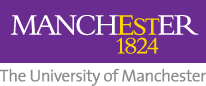 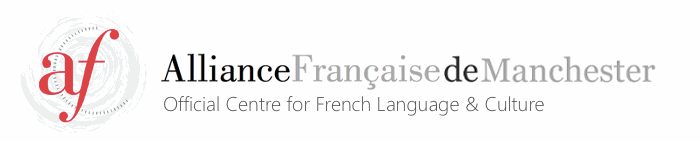 